 VPRAŠALNIK ZA STARŠE VRTCA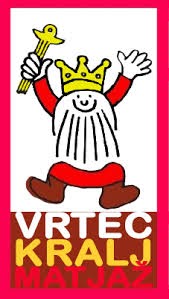 Prosimo vas za posredovanje informacij, ki bodo pomembne za organizacijo dela v vrtcu od 18. maja 2020.Ime in priimek otroka: ________________________________________Vzgojiteljica: _______________________________________________Otrok bo zaradi zdravstvenih omejitev ostal doma:        DA         NE     (obkrožite)(V primeru, da ste odgovorili z DA, na naslednja vprašanja ne odgovarjajte).Otrok bo prihajal v vrtec vsak dan ob : ______________________Otrok bo prihajal v vrtec ob različnih dnevih različno: _______________________________________________________________________________Otrok bo v vrtcu jedel naslednje obroke (obkrožite):zajtrk,malico, kosilo.Otrok bo ostal v vrtcu vsak dan do: _______________________Otrok bo iz vrtca odhajal različno. Prosim,da  napišete za posamezen dan.__________________________________________________________________________________________________________________________Datum: ___________________                       Podpis staršev:__________________________VRNITI DO 14. 5. 2020 NA E-NASLOV VZGOJITELJICE (skenirano ali kot izpolnjeno wordovo oz. pdf priponko)